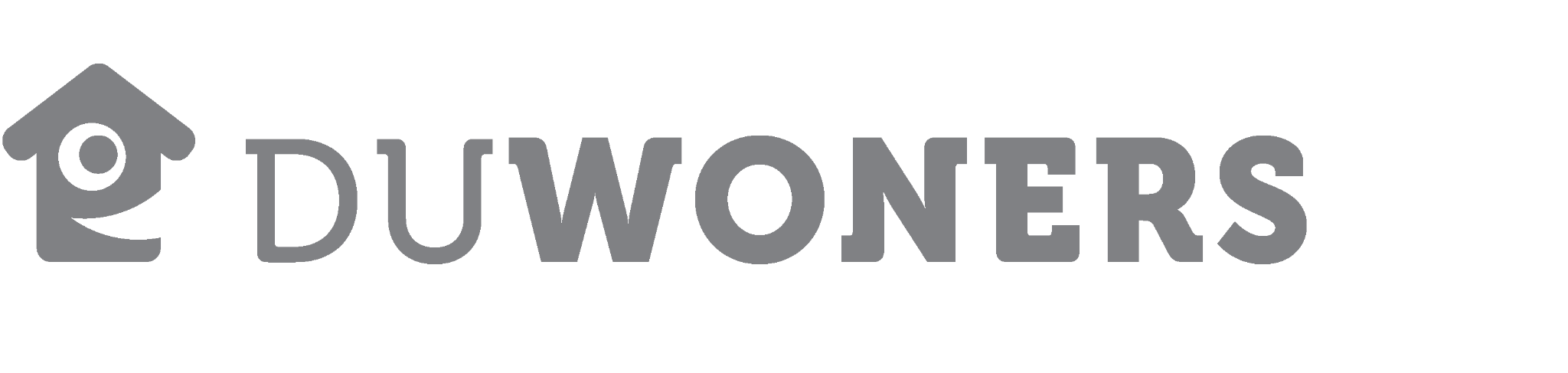 Concept Notulen Algemene Ledenvergadering Duwoners 07-06-2023Locatie: House of WattsTijdstip: 20:00 uurAanwezig: Mahunda Sinyangwe, Shovanah Biserta, Bram Verhoofstad, Eliza Meijer, Dimitry Grootenboer, Fred van der Vlist, Priyanka Bierdja & Nanouk de Jong (notulist)Leden: Jesper Duiker (Kees Broekman), Myrthe van der Sloot (Jacques Veltman)OpeningMahunda opent de vergadering om 20:05 en heet iedereen welkom.Notulen vorige ALVNotulen worden vastgesteld.Financieel jaarverslag 2022 en reactie kascommissieDe penningmeester, Bram, presenteert het financiële jaarverslag 2022. Focus in 2022 lag op het ondersteunen van bewonersinitiatieven georganiseerd door bewonerscommissies. We bieden een keer per jaar een training servicekosten en een training Overlegwet aan leden van bewonerscommissies om hun kennis en kunde te vergroten.De kascommissie heeft de boekhouding & begroting goedgekeurd.Beleidsplan en begroting 2023De voorzitter, Mahunda, presenteert de belangrijkste punten uit het beleidsplan voor 2023 en hoe dat zich uit in de begroting van 2023. 
1. Bewonerszaken 
We hebben een bestuurslid dat zich volledig richt op het ondersteunen van bewonerscommissies. We hebben een aspirant bestuurslid gevonden om deze positie te vervullen.2. Directe belangenbehartiging
Dimitry heeft zich bezig gehouden met directe belangbehartiging door namens Duwoners aan te sluiten bij de Federatie Amsterdamse Huurders (FAH). Met de FAH zitten we aan tafel met de gemeente en woningcorporaties om o.a. te onderhandelen over de prestatieafspraken. Onze visie voor studenten- en jongerenhuisvesting komt terug in de Aanpak Amsterdamse Volkshuisvesting (AAV).3. Beleid
Qua beleid van DUWO hebben we een focus gelegd op brandveiligheid van complexen. Daar steken we energie in om goed een vinger op de pols te houden bij DUWO hoe ze de gebreken gaan oplossen. Vraag Jesper: gaat het om brandveiligheid van de gebouwen zelf of gaat het om voorschriften zoals vrijhouden vluchtwegen?Antwoord: Beide. DUWO kan zich beter inzetten om de veiligheid van hun bewoners te waarborgen. 4. Transparatie/Communicatie
We willen ons meer profileren en laten zien waar we mee bezig zijn. Ons bestuurslid Eliza heeft meer leven in de social media geblazen. Verder heeft Eliza een promotieplan ontwikkeld om fysiek zichtbaarder te zijn op complexen dmv posters. Dit is boven op de andere middelen die we al inzetten zoals website en nieuwsbrief naar leden.5. Kwalitatief goed werkDit bereiken we door middel van het volgen van trainingen en cursussen. Een voorbeeld is de training afrekening servicekosten die morgen gepland staat. 

Dit zien we terug in de begroting. De belangrijkste posten die we hebben, zijn bewoners, communicatie en kennis & educatieBestuursverkiezingen 2023Priyanka wordt unaniem verkozen tot bestuurslid door aanwezige leden. Aanstellen kascommissieShovanah wordt aangesteld als lid van kascommissie voor het controleren van de boekhouding van 2023. Jesper meldt zich aan als geïnteresseerd maar moet nog definitief antwoord geven.RondvraagJesper geeft aan dat op Kees Broekman de ramen lappen ontzettend slecht is uitgevoerd. Het bestuur raadt Jesper aan om contact op te nemen met DUWO. Klagen helpt, maar probeer het niet alleen te doen. Zoek meerdere mensen met dezelfde klachten. Zet Duwoners in de cc. Glazenbewassing staat vaak in de servicekosten, dus het is van uiterst belang dat dit goed wordt uitgevoerd. Myrthe heeft een vraag over de camera-installatie vooruitgang op de Jacques Veltmanstraat. Hoe zit dat met servicekosten? Het bestuur antwoordt: het gaat je niet meer per maand kosten, maar je krijgt minder geld terug aan servicekosten per jaar.  Die 70% voor stemming is dus niet meer nodig omdat het al in de servicekosten staat. Myrthe vraagt zich verder af hoe ze de sociale cohesie op haar complex kan verbeteren. Er wordt voorgesteld dat een paar bestuursleden binnenkort langskomen om samen hierover te sparren. Ze zullen contact opnemen om een afspraak te maken.SluitingDe vergadering sluit om 20:30. 